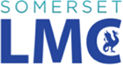 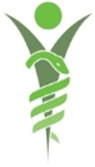 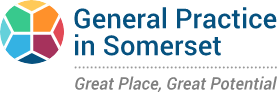 Application Form for Somerset Newly Qualified GP Fellowship SchemeApplicant InformationDetails of your current/upcoming post as newly qualified GPDisclaimer and SignatureI certify that my answers are true and complete to the best of my knowledge. Full Name:Date:LastFirstWhen do you want your Fellowship to begin (runs for 24months from start):MonthYearPhone:Email:GMC Number:Date of completed GP Training: Name/Place of GP Training Programme:Current member of SGPET? (Fellowship programme gives you free membership to SGPET)YESNOPractice Name:Town/Village:PCN:Employer if different from Practice Name:Type of substantive post (Salaried/Partner):Sessions worked per week and which are your working days:Signature:Date: